Ci, Q into CMFR  C1, Q into PFR  C2,Q  (both first order)   Dispersion is concentrations spread out in space. Diffusivity: big↓, small↑, water ↓, air ↑, low T ↓, high T ↑   Adsorption- surface uptake Absorption- distributed uptake Sorption- either one or both   Dissolution of ammonium chloride involving a phase change: DOmin content of water to support higher life: 2 mg/L abs lower limit, 4 mg/L game fish   maintain Dc (DOsat-DO) small so that DO>DOminTo reduce Dc- biological treatment (reduce  in waste)   increase flow of BOD-free water     increase river aeration- k2  oligotrophic - low nutrients, low productivity     mesotrophic - intermediate nutrients and productivity    eutrophic - high nutrients, high productivityHazardous water landfills and sanitary landfills are two major sources of GW contamination. An estuary is where a river meets the ocean and the resulting water body is affected by the tidal action of a sea. All of the water that falls on land and runs off into the oceans passes through estuaries. Mixing influenced by T and salinity. WW treatment- physical, chemical, biological. Primary- application of physical and/or chemical. Secondary- BOD removal.  Advancedbackwashing- force water upwards through filter bed, lift sand grains, liberate trapped particles, discharge backwash water, or return to head of treatment plantReverse osmosis- force water at high-pressure through fine-pore membrane, desalination of seawater, water softening, wastewater reuse, rejects ionic componentsElectrodialysis- removal of ions through membranes by transverse electric field, unlike RO, ions cross membranes rather than water, ineffective against nonionic speciesReaction at the cathode:   at the anode:  Disinfection-  on a log log plot, pick a C and the corresponding tc. calculate k based on tc, divide by C to get k’ (a constant). multiply by new C to get new k, calculate tc. OD in reactor- oxidation of BOD to CO2 and H2O, conversion of BOD to cell mass   if all BOD oxidized, OD=BODin-BODout=Qin(Sin-S)Steady-state O2 requirement = O3, NO2, CO, Pb, SO2, PM – criteria air pollutants    Fine PM formed by combustion (fires and diesel engines), atm transform (chemical rxn  products with low Pvap so products condense onto pre-existing PM or form new PM).Coarse PM formed by evaporation of sea spray (NaCl), wind-blown soil (Si, Ca, Al, Fe), brake wear (metals), fly ashPrimary PM- directly emitted (CO, Pb,SO2, NO2, PM 10, PM 2.5)   Secondary PM- formed in atm      (O3, NO2, PM2.5) VOC (combustion + evaporation of fuels + natura l sources) + sunlight  secondary organic aerosol (SoA, high MW organic compounds)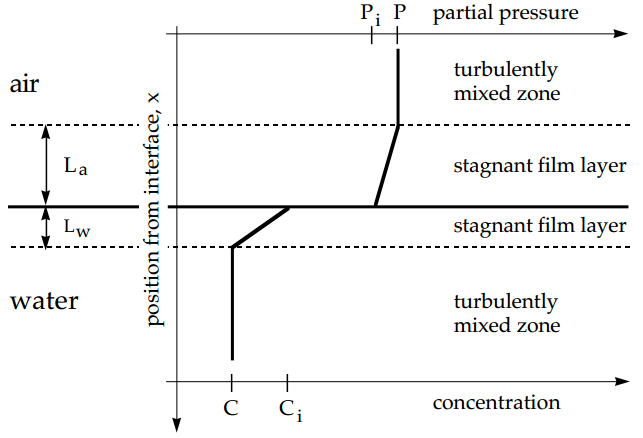 C = bulk   Cs = equilibrium with bulk    Ci = interfaceIf  liquid film resistance dominates      If  gas film resistance dominatesC = bulk   Cs = equilibrium with bulk    Ci = interfaceIf  liquid film resistance dominates      If  gas film resistance dominatesC = bulk   Cs = equilibrium with bulk    Ci = interfaceIf  liquid film resistance dominates      If  gas film resistance dominatesBatch reactor Zeroth orderZeroth orderFirst orderSecond orderCMFRZeroth orderZeroth orderFirst orderSecond orderPFR  Zeroth order     Zeroth order     First orderSecond order  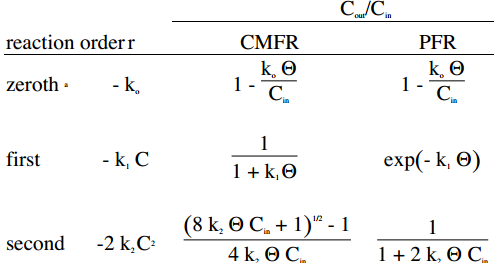 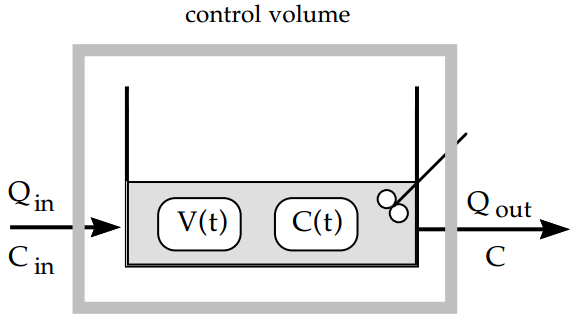 Molecular diffusion:   D [=] m2/sTurbulent diffusion:   [=] m2/sAdvection: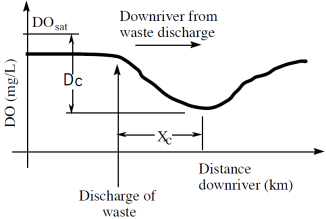 Dc critical oxygen deficit or min DO concentration.    xc critical distance or distance downstream at which Dc occurs.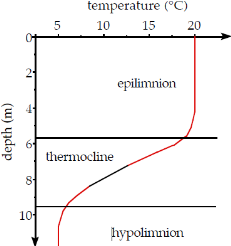 epilimnion - warm surface layer   thermocline - ΔT zone    hypolimnion - cool, lower layer    Summer - stable stratification: warm water (lower density) on top, cool water (higher density) on bottom, little mixing between upper and lower layerAutumn turnover- epilimnion cools, reduced solar heating, lower air temperature, cooling surface water sinks to thermocline, if epilimnion cools to hypolimnion temperature  complete mixing of lake    Winter stratification- surface water freezes, slow heat transfer through lake by conductionStably stratified- coupled CMFR   unstratrified- single CMFR     Eutrophication promotes excessive growth of algae and phytoplanktonGround water- unsaturated zone (vadose zone) air-filled porous media   saturated zone (aquifer) water-filled porous media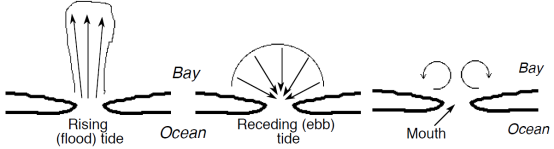 River tends to flow onto the water contained in an estuary, leading to a stable stratification. Oscillating tidal flow disrupts the stratification by pushing salt water into the river’s mouth. Issues of concern: saltwater intrusion, municipal sewage discharge, toxic materials from industry, runoff with storm water.Ocean outfall- Municipal sewage of coastal cities is discharged to oceans. 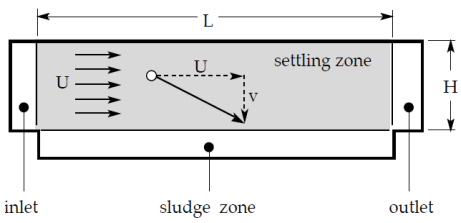  Settling distance during transit = vL/U = H’  fraction removed 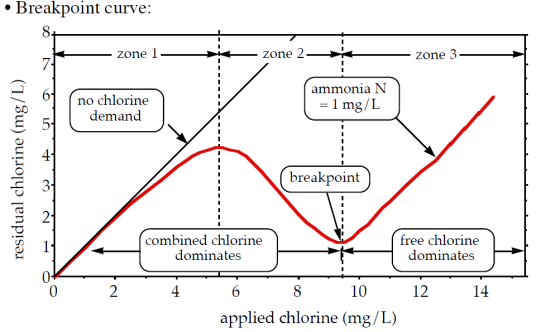 HOCl is an oxidant    Formation of chloramines Ineffective products:  free residual Cl: [HOCl] + [OCl-]  combined available Cl: [NH2Cl] + [NHCl2] + [NCl3] Cl residual: [HOCl] + [OCl-] + [NH2Cl] + [NHCl2] + [NCl3]HOCl is an oxidant    Formation of chloramines Ineffective products:  free residual Cl: [HOCl] + [OCl-]  combined available Cl: [NH2Cl] + [NHCl2] + [NCl3] Cl residual: [HOCl] + [OCl-] + [NH2Cl] + [NHCl2] + [NCl3]HOCl is an oxidant    Formation of chloramines Ineffective products:  free residual Cl: [HOCl] + [OCl-]  combined available Cl: [NH2Cl] + [NHCl2] + [NCl3] Cl residual: [HOCl] + [OCl-] + [NH2Cl] + [NHCl2] + [NCl3]HOCl is an oxidant    Formation of chloramines Ineffective products:  free residual Cl: [HOCl] + [OCl-]  combined available Cl: [NH2Cl] + [NHCl2] + [NCl3] Cl residual: [HOCl] + [OCl-] + [NH2Cl] + [NHCl2] + [NCl3]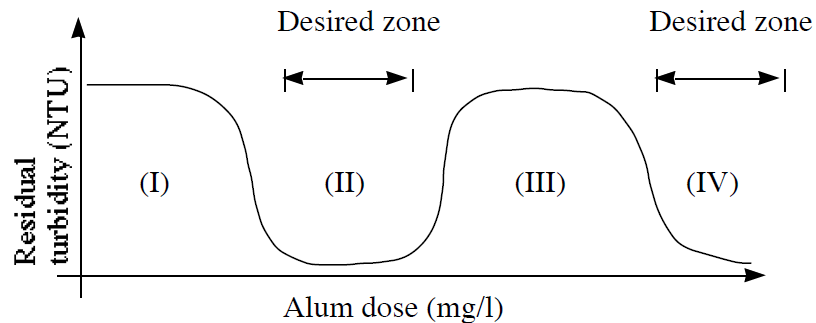 Add coagulant mix vigorously (flash mix) to form charged species and precipitates (coagulation), stir gently to increase rate of collision (flocculation), separate solids from water by settling(I) not enough coagulant ⇒ negatively charged particles(II) stoichiometric coagulant dose ⇒ neutral particles(III) too much coagulant ⇒ positively charged particles(IV) sweep floc ⇒ physical capture of particles by Al(OH)x polymerAdd coagulant mix vigorously (flash mix) to form charged species and precipitates (coagulation), stir gently to increase rate of collision (flocculation), separate solids from water by settling(I) not enough coagulant ⇒ negatively charged particles(II) stoichiometric coagulant dose ⇒ neutral particles(III) too much coagulant ⇒ positively charged particles(IV) sweep floc ⇒ physical capture of particles by Al(OH)x polymerAdd coagulant mix vigorously (flash mix) to form charged species and precipitates (coagulation), stir gently to increase rate of collision (flocculation), separate solids from water by settling(I) not enough coagulant ⇒ negatively charged particles(II) stoichiometric coagulant dose ⇒ neutral particles(III) too much coagulant ⇒ positively charged particles(IV) sweep floc ⇒ physical capture of particles by Al(OH)x polymerElectroneutrality, Ionic strength, Hardness, the sum of the normalities of all multivalent cations. Main cations, Compute total harness (TH)  computeIf    CH = Nc    NCH = TH-CH            If    CH = TH    NCH = 0Convert meq/L hardness to mg/L as CaCO3    1meq/L = 50mg/L as CaCO3Alk – capacity to neutralize acids , meq/LLime treatment- To decrease Ca2+, increase CO32-. To decrease Mg 2+, increase OH-. Incrase pH, decrease Mg2+, decrease Ca2+ if enough ALK is present (H2CO3HCO3-CO32-)If Mg2+ not present, drop Mg2+ and 0.00125. Final step add CO2 to bring pH down to neutral levelElectroneutrality, Ionic strength, Hardness, the sum of the normalities of all multivalent cations. Main cations, Compute total harness (TH)  computeIf    CH = Nc    NCH = TH-CH            If    CH = TH    NCH = 0Convert meq/L hardness to mg/L as CaCO3    1meq/L = 50mg/L as CaCO3Alk – capacity to neutralize acids , meq/LLime treatment- To decrease Ca2+, increase CO32-. To decrease Mg 2+, increase OH-. Incrase pH, decrease Mg2+, decrease Ca2+ if enough ALK is present (H2CO3HCO3-CO32-)If Mg2+ not present, drop Mg2+ and 0.00125. Final step add CO2 to bring pH down to neutral levelElectroneutrality, Ionic strength, Hardness, the sum of the normalities of all multivalent cations. Main cations, Compute total harness (TH)  computeIf    CH = Nc    NCH = TH-CH            If    CH = TH    NCH = 0Convert meq/L hardness to mg/L as CaCO3    1meq/L = 50mg/L as CaCO3Alk – capacity to neutralize acids , meq/LLime treatment- To decrease Ca2+, increase CO32-. To decrease Mg 2+, increase OH-. Incrase pH, decrease Mg2+, decrease Ca2+ if enough ALK is present (H2CO3HCO3-CO32-)If Mg2+ not present, drop Mg2+ and 0.00125. Final step add CO2 to bring pH down to neutral levelElectroneutrality, Ionic strength, Hardness, the sum of the normalities of all multivalent cations. Main cations, Compute total harness (TH)  computeIf    CH = Nc    NCH = TH-CH            If    CH = TH    NCH = 0Convert meq/L hardness to mg/L as CaCO3    1meq/L = 50mg/L as CaCO3Alk – capacity to neutralize acids , meq/LLime treatment- To decrease Ca2+, increase CO32-. To decrease Mg 2+, increase OH-. Incrase pH, decrease Mg2+, decrease Ca2+ if enough ALK is present (H2CO3HCO3-CO32-)If Mg2+ not present, drop Mg2+ and 0.00125. Final step add CO2 to bring pH down to neutral level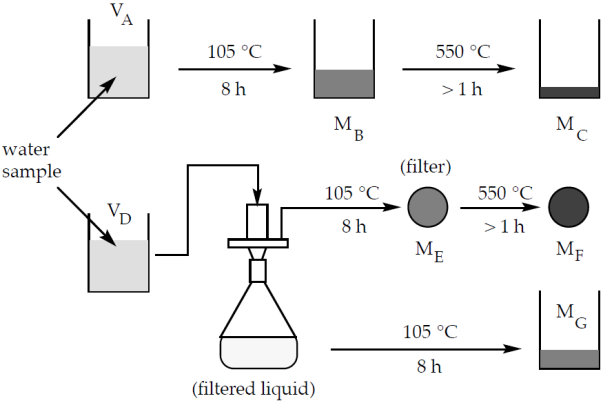 Particle concentration – mass (#) particles per fluid volumeParticle density – mass of particle per particle volumeParticle concentration – mass (#) particles per fluid volumeParticle density – mass of particle per particle volume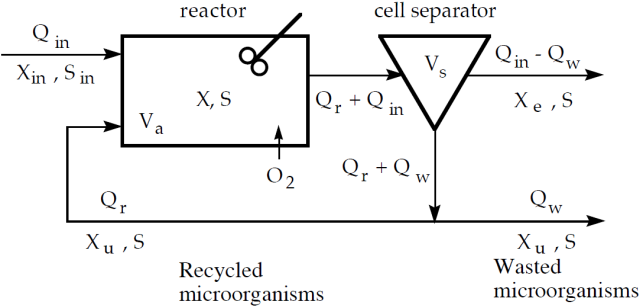 Activated sludge- Separate cells because cells are sources of BODRecycle cells to maintain high cell residence time relative to hydraulic residence time ()Not recycle in order to bleed off dead cellsS- concentration of biodegradable organic matter (BOD)    X = concentration of active biomass (VSS)km- the maximum substrate degradation rate (g BOD / g VSS / d)  Ks- half saturation degradation rate (g BOD/m3)     Y- cell-yield coefficient (g VSS / g BOD)Activated sludge- Separate cells because cells are sources of BODRecycle cells to maintain high cell residence time relative to hydraulic residence time ()Not recycle in order to bleed off dead cellsS- concentration of biodegradable organic matter (BOD)    X = concentration of active biomass (VSS)km- the maximum substrate degradation rate (g BOD / g VSS / d)  Ks- half saturation degradation rate (g BOD/m3)     Y- cell-yield coefficient (g VSS / g BOD)Activated sludge- Separate cells because cells are sources of BODRecycle cells to maintain high cell residence time relative to hydraulic residence time ()Not recycle in order to bleed off dead cellsS- concentration of biodegradable organic matter (BOD)    X = concentration of active biomass (VSS)km- the maximum substrate degradation rate (g BOD / g VSS / d)  Ks- half saturation degradation rate (g BOD/m3)     Y- cell-yield coefficient (g VSS / g BOD)Activated sludge- Separate cells because cells are sources of BODRecycle cells to maintain high cell residence time relative to hydraulic residence time ()Not recycle in order to bleed off dead cellsS- concentration of biodegradable organic matter (BOD)    X = concentration of active biomass (VSS)km- the maximum substrate degradation rate (g BOD / g VSS / d)  Ks- half saturation degradation rate (g BOD/m3)     Y- cell-yield coefficient (g VSS / g BOD)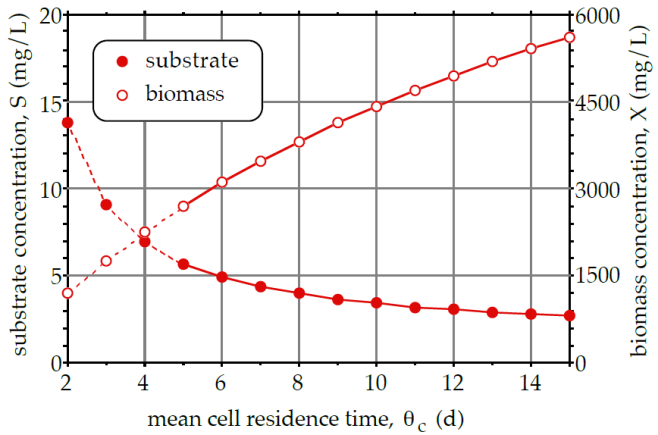 